Šta je to gradski saobraćaj?____________________________________________________________________________________________________________________________________________________________Razvoj gradova uslovljen razvojem saobraćaja prolazi kroz tri faze, objasniti ih.____________________________________________________________________________________________________________________________________________________________________________________________________________________________________________________________________________________________________________________________________________________________________________________________________________________________________________________________________________________________________________________________________________________________________________________________________________________________________________________________________________________________________________________________________________________________________________________________________________________________________________________________________________________________________________________________________________________________________________________________________________________________________________________________________________________________________________________________________Sistem gradskog prevoza je organizovan u tri međusobno povezana oblika:_______________________________________________________________________________________________________________________________________________________Šta su to pješačke zone?____________________________________________________________________________________________________________________________________________________________Šta su to gradski putevi?____________________________________________________________________________________________________________________________________________________________Šta su to transportni terminali?____________________________________________________________________________________________________________________________________________________________Prema vrsti komunikacije i prevoznog sredstva u okviru vodenog saobraćaja razlikuje se:__________________________________________________________________________________________________________________________________________________________Počeci organizovanog pomorskog saobraćaja vezani su za koje more i koji narod?____________________________________________________________________________________________________________________________________________________________Prije velikih geografskih otkrića, koje more je bilo centar svjetskog pomorstva i trgovine?____________________________________________________________________________________________________________________________________________________________Koja istorijska dešavanja su bila inicijatori velikih geografskih otkrića?____________________________________________________________________________________________________________________________________________________________Prenošenjem težišta svjetskog mora na Atlantski okean, razvijaju se nove pomorske sile-države:____________________________________________________________________________________________________________________________________________________________  Koji prirodni faktori utiču na izgradnju luka?__________________________________________________________________________________________________________________________________________________________________________________________________________________________________________Sem prirodnih faktora, koji faktori utiču na izgradnju luka?______________________________________________________________________________________________________________________________________________________________________________________________________________________________________________________________________________________________________________________________________________________________________________________________________Koja su tri kriterijuma za klasifikaciju luka, objasniti svaki posebno?________________________________________________________________________________________________________________________________________________________________________________________________________________________________________________________________________________________________________________________________________________________________________________________________________________________________________________________________________________________________________________________________________________________________________________________________________________________________________________  Na  nijemoj karti svijeta, brojevima ( od 1-10) označiti  svjetsku pomorsku flotu država: 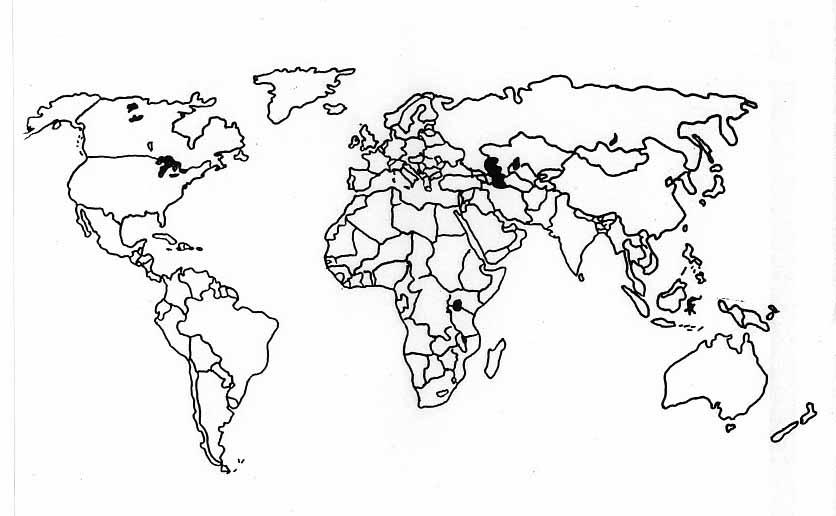 Na nijemoj karti svijeta brojevima (1-10) označiti brodogradnju u vodećim državama:U strukturi pomorskog robnog prometa najveće učešće imaju:_______________________________________________________________________________________________________________________________________________________Objasniti kako tankerski transport ugrožava svjetsko more?________________________________________________________________________________________________________________________________________________________________________________________________________________________________________________________________________________________________________________________Koje države su glavni proizvođači gvozdene rude, a gdje su skoncentrisani metalurški centri?__________________________________________________________________________________________________________________________________________________________________________________________________________________________________________Kuda vode glavni tokovi trasnporta uglja?________________________________________________________________________________________________________________________________________________________________________________________________________________________________________________________________________________________________________________________Objasniti značaj trajektne plovidbe.__________________________________________________________________________________________________________________________________________________________________________________________________________________________________________Na nijemoj karti svijeta označiti glavne svjetske pomorske pravce?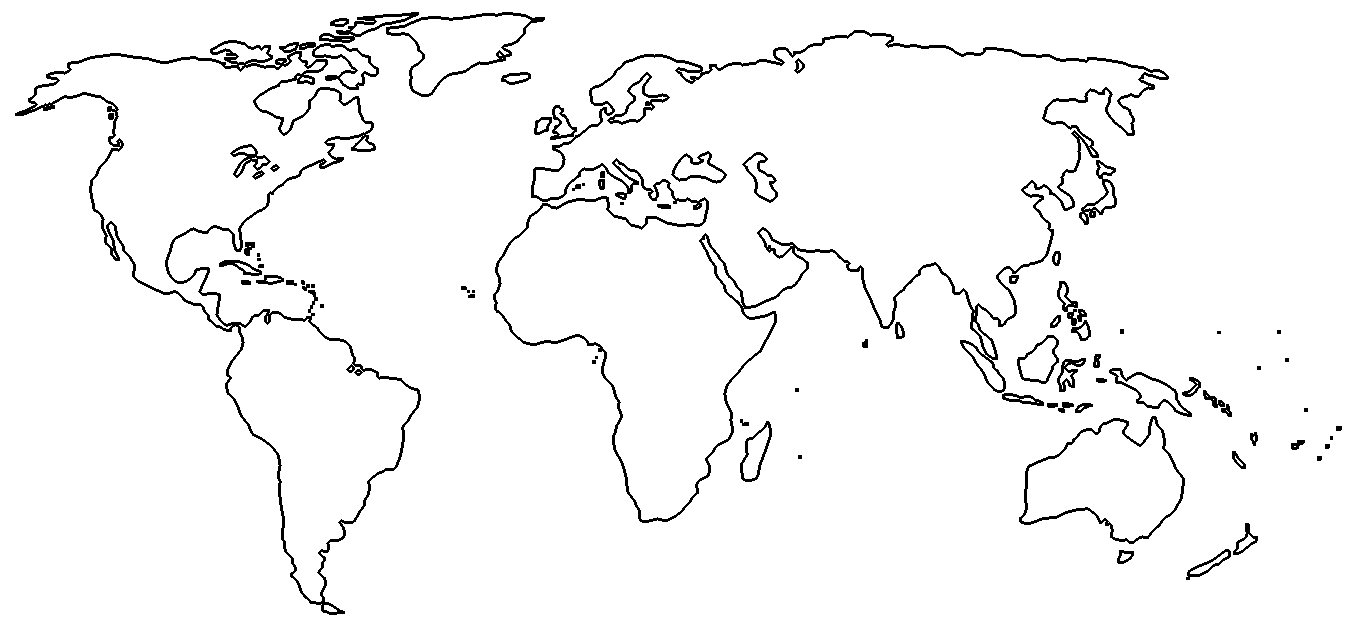 Kada je izgrađen Suecki kanal i koji je njegov značaj?__________________________________________________________________________________________________________________________________________________________________________________________________________________________________________Kada je izgrađen Panamski kanal i koji je njegov značaj?__________________________________________________________________________________________________________________________________________________________________________________________________________________________________________Koji je značaj Korintskog kanala?____________________________________________________________________________________________________________________________________________________________Koji je značaj Kilskog kanala?____________________________________________________________________________________________________________________________________________________________Koja je prednost „saobraćaja na unutrašnjim vodama“ u odnosu na kopnene vrste saobraćaja?____________________________________________________________________________________________________________________________________________________________Koji su nedostaci saobraćaja na „unutrašnjim vodama“?__________________________________________________________________________________________________________________________________________________________________________________________________________________________________________Koji su najznačajniji i najveći plovni sistemi na unutrašnjim vodama?__________________________________________________________________________________________________________________________________________________________________________________________________________________________________________________________________________________________________________________________________________________________________________________________________________________________________________________________________________________________________________________________________________________________________________________________________________________________________________________________________________________________________________________________________________________________________________________________________________________________________________________________________________________________